	Классный час "Семья, как много в этом слове..."Цели:помочь детям осознать, что семья – это люди, связанные чувством любви и ответственности друг за друга;дать понять, что каждый человек индивидуален, но он существует среди других людей; учить детей видеть и чувствовать мир, в котором они живут;развитие творческих способностей учащихся;формирование уважительного отношения детей к своим родителям;воспитывать чувство гордости за свою семью;развитие у учащихся чувства благодарности и уважения к родителям, и укрепление дружеских семейных отношений;создание благоприятной атмосферы общения;				«Природа, создав людей такими, каковы они 				есть, даровала имвеликое утешение от 					многих зол,наделив их семьей и родиной».У. Фоскало				Ход классного часа	Здравствуйте, ребята!  Сегодня мне хотелось бы поговорить с вами о самом важном в жизни человека.	И наш с вами разговор я хочу начать со сказки.	Давным-давно, много веков тому назад, так много звёзд на небе, как теперь, не было. В ясную ночь можно было увидеть только одну звёздочку, свет которой был то ярким, то очень тусклым. Однажды Луна спросила у звездочки: «Звёздочка, почему твой свет такой разный: то яркий, указывающий дорогу даже ночью, то тусклый и незаметный»? Звездочка долго молчала, а потом, вздохнув, ответила: «Свет мой становится тусклым тогда, когда мне одиноко. Ведь рядом со мной нет ни одной звёздочки, похожей на меня. А так хочется видеть и слышать кого-то рядом с собой!»  «А в какие ночи твой свет становится ярким?» - спросила Луна. «Мой свет становится ярким тогда, когда я вижу спешащих странников. Мне всегда было интересно узнать, что их манит в дорогу, куда они так спешат»? «Ты узнала тайну спешащих странников»?- спросила Луна. «Да, - ответила Звёздочка.- Однажды я задала этот вопрос страннику, который был долгое время в пути. Он выглядел измождённым и очень усталым от долгого пути, каждый шаг давался ему с большим трудом, но глаза…». «А какими были его глаза»? – недоумённо спросила Луна. «Они светились в темноте от счастья и радости», - ответила, тяжело вздохнув, звёздочка и продолжила. - Чему ты радуешься, странник»? И он ответил: «Замерзая в снегу, голодая без куска хлеба, задыхаясь от жары, я шагал вперёд, преодолевая все преграды, потому что знал: дома меня ждёт тепло и уют, забота и сердечность моей семьи – жены, детей, внуков. Ради их счастливых глаз я готов совершить даже невозможное».Звёздочка замолчала, а затем ответила: «Вот с той самой поры я и стараюсь дарить как можно больше света тем путникам, которые несут счастье в свой дом, в свою семью». Луна посмотрела на Звёздочку и спросила: «Моя маленькая помощница! А ты хотела бы иметь свою семью?» «А разве это возможно»? – с надеждой спросила Звёздочка. Луна, не говоря больше ни слова, махнула рукавом золотого одеяния, и в тот же миг на небе засияли тысячи новых звёзд, которые мигали своим неповторимым мерцающим светом маленькой звёздочке, как будто говорили: «Мы рядом, мы здесь, дорогая, мы теперь – одна  Семья»!	Как вы думаете, почему прозвучала именно эта сказка? О чем мы с вами сегодня будем говорить? (Ответы детей.)Да, мы будем говорить о семье, потому что:В семейном кругу мы с вами растём!
Основа основ – родительский дом!
В семейном кругу все корни твои!
И в жизнь ты выходишь из семьи!Что же такое семья? 1 ведущий.Семья – это твоя мама, которая дала тебе жизнь.2 ведущий. Семья – это папа, который старается, чтобы мы не знали ни в чем нужды и хочет видеть в нас сильную личность.1 ведущий. Семья – это братья и сестренки, которые скрашивают нашу жизнь.2 ведущий. Семья  - это бабушки и дедушки.Учитель.		Правильно, семья – это папа, мама, дедушка, бабушка, братья, сестры. Сейчас я вам расскажу одну легенду: В давние времена была семья – сто человек, и в ней царили мир, любовь и согласие. Молва об этом долетела до правителя. И спросил он у главы семьи “как вам удается жить, никогда не ссорясь, не обижая друг друга?”. Старец взял бумагу и написал на ней что-то. Правитель посмотрел и удивился: на листе было начертано сто раз одно и тоже слово “понимание”. Значит семья – это понимание.(На доске нарисованосолнце без лучей)	А как у вас в семье происходит понимание? (Ответы детей.) Итак, мы прикрепляем к нашему солнцу первый лучик – ПОНИМАНИЕ.Потух весь свет, свеча горит,И вся семья в вечернем сборе.И мама с нами говорит,Расспрашивает, что было в школе.Потом рассказывает свой день,Как тяжело ей всё дается!Часами слушать мне не лень.Как песня, речь её поётся!И в доме старое убранство,Хотя нам большего не нужно.Моя семья, моё богатство!И счастье жить с семьёю дружно!1 ведущий.Еще в старину о доме и семье говорили с большим уважением. Наверное, поэтому семьи на Руси были большие и дружные. Подтверждением тому являются пословицы и поговорки. 2 ведущий. Например:  «Не красна изба углами, а красна пирогами», «Где родился, там и пригодился», « В гостях хорошо, а дома лучше». А мы с вами обратимся к пословицам другого характера. Но они перепутались. Вы должны их правильно составить.Учитель.Молодцы! О чем эти пословицы? (Ответы детей.) Правильно, о труде. Значит, какой должна быть семья? Трудолюбивой. И у нас появляется лучик ТРУДОЛЮБИЕ.1 ведущий.Не малую роль в семьях играют традиции – это то, что передается из поколения в поколение. Все семьи разные и семейные традиции тоже. В  наших семьях тоже есть  эти традиции?  Сейчас мы расскажем о них. Учитель.Очень хорошо. Вы же должны хранить эти традиции, приумножать их. А на нашем солнышке появился новый лучик – ТРАДИЦИИ.Учитель.  А теперь ответьте мне  на вопрос: «Вы    занимаетесь спортом?»  Значит, вы хотите быть здоровыми, вы несете в свою семью здоровье, так как каждая семья должна быть здоровой как физически, так и духовно, ведь не- даром говорят: «В здоровом теле, здоровый дух». И вот появился лучик ЗДОРОВЬЕ.		Наша дружная семья:		Мама, папа, брат и я.		Спортом любим заниматься,		И, конечно, закаляться.		Мы - счастливая семья,		Мама, папа, брат и я.2 ведущий.Какое счастье, когда вся семья в сборе, пусть даже каждый занят своим делом, но он здесь, рядом, может в другой комнате папа смотрит телевизор, мама на кухне готовит ужин, а ты в своей комнате занят чем-то очень важным. Но мы все вместе, в нашем уютном и теплом доме.  И в семье царит мир  и Любовь. (лучик)Семья – это счастье, любовь и удача,
Семья – это летом поездки на дачу.
Семья – это праздник, семейные даты,
Подарки, покупки, приятные траты.
Рожденье детей, первый шаг, первый лепет,
Мечты о хорошем, волненье и трепет.
Семья – это труд, друг о друге забота,
Семья – это много домашней работы.
Семья – это важно!
Семья – это сложно!
Но счастливо жить одному невозможно!
Всегда будьте вместе, любовь берегите,
Обиды и ссоры подальше гоните,
Хочу, чтоб про вас говорили друзья:
Какая хорошая ваша семья!!!1 ведущий.Какое же счастье, что есть родительский дом – начало всех начал, и в жизни  каждого это самый «надежный причал». О доме родном, родимом, отцовском сложено и до сих пор слагается неисчислимое множество стихов, песен, легенд.Дом, как известно всем давно,              Это не стены, не окно,  Это не стулья со столом; Это не дом.             Дом — это то, куда готов:Ты возвращаться вновь и вновь,                                             Яростным, добрым, нежным, злым,Еле живым.                                                                                          Дом - это там, где вас поймут, Там, где надеются и ждут, Где ты забудешь о плохом,      Это твой дом.    Е. КуменкоУчитель.Итак, на нашем солнышке появились лучи, которые говорят нам о том, что в семье должно быть: ПОНИМАНИЕ, ТРУДОЛЮБИЕ, ТРАДИЦИИ, ЗДОРОВЬЕ, ЛЮБОВЬ. Но я хочу поместить пустые лучики. Ребята, какими словами, выражающими хорошую, благополучную семью, можно их заполнить? В этом вам поможет  стихотворение.  (Ответы детей).Что значит для меня семья?Конечно – счастье и уют домашний,Семь правил обязательных храня,Лишь только семь, но очень важных.Во- первых, это главное любовь.Всем сердцем и душою всей, и разумом.Не просто чтоб бурлила страстью кровь,А трепетно, и каждый день по-разному.Второе – дети. Что за дом без них?Пустыня без колодца- не напиться.А дети – это жизнь, это родникИ продолженье рода. Пусть струится.Потом забота. Лишь онаОчаг семейный сбережёт от ветра.Старайся, чтоб с улыбкою веснаБыла всегда с тобою, а не где-то.Четвёртое – терпение. ОноПоможет пережить невзгоды, беды…И отогреет солнышком окно.Что инеем заледенело белым.А пятое – ответственность и домВ фундаменте семейном веский камень.Они помогут защитить любовь,От ветра уберечь душевный пламень.Шестое – уваженье. Только с нимПриобретёшь успех, признанье общее.Всегда, считаясь с мнением других,Научишь, чтоб с твоим считались собственным.И наконец, седьмое – чистотаВезде - в дому, в душе твоей и помыслах…Вот так мы представляем свой очаг,Где мы любимы, счастливы, где полностью.Заполнить пустые лепесточки. (терепение, уважение, чистота, ответственность, забота…)  (Еще раз о традициях)	Семья является для человека самым важным в жизни, и какое счастье, что у вас есть замечательные семьи. Но все семьи разные, разнятся они своими привычками, укладом, обычаями, атмосферой, традициями. Традиции, это то, что передается из поколения в поколение. Одной из них по праву считается семейный альбом. Традиция эта очень важная. «Чтобы вспомнить, какими мы были - загляните в семейный альбом»- поется в одной из песен. 	К сегодняшнему классному часу вы принесли свои детские фотографии. И сейчас мы проведем конкурс "Угадай одноклассника на фотографии" (Эдита Пьеха «Семейный альбом).Учитель	Ну а теперь давайте подведем итоги нашего классного часа. Зачем же нужна семья?Что дает семья каждому человеку?Скажите, пожалуйста, какими, по-вашему, должны бытьИдеальные родители – это …Идеальные дети – это …Идеальная семья – это … Варианты ответовГде все друг друга понимаютГде все друг к другу относятся с уважением, не кричат, не 	ругаютсяПроводят вместе много времени, и всем хорошо и комфортноГде каждый старается помочь другомуГде родители участвуют в делах своих детейУчитель.Помните, ребята, какой бы век ни стоял на Земле, есть нерушимые ценности, которые мы должны беречь. Первое – это наша семья. Пусть у вас она будет всегда крепкая и надежная, понимающая и добрая.	Берегите своих родных, будьте внимательны, заботливы, никогда не забывайте о близких вам людях.	Большое спасибо всем вам за участие. Закончить классный час мне хочется стихотворением…и  песней Юрия Антонова «Крыша дома твоего»Что может быть семьи дороже?Теплом встречает отчий дом,Здесь ждут тебя всегда с любовьюИ провожают в мир добром.Любите и цените счастье!Оно рождается в семье.Что может быть еще дорожеНа этой сказочной земле?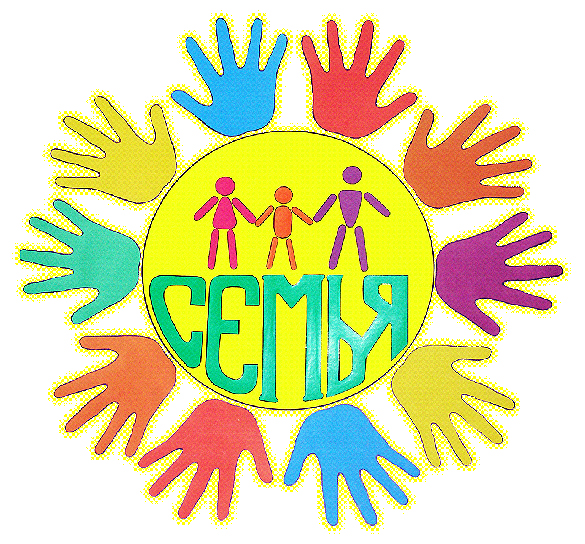 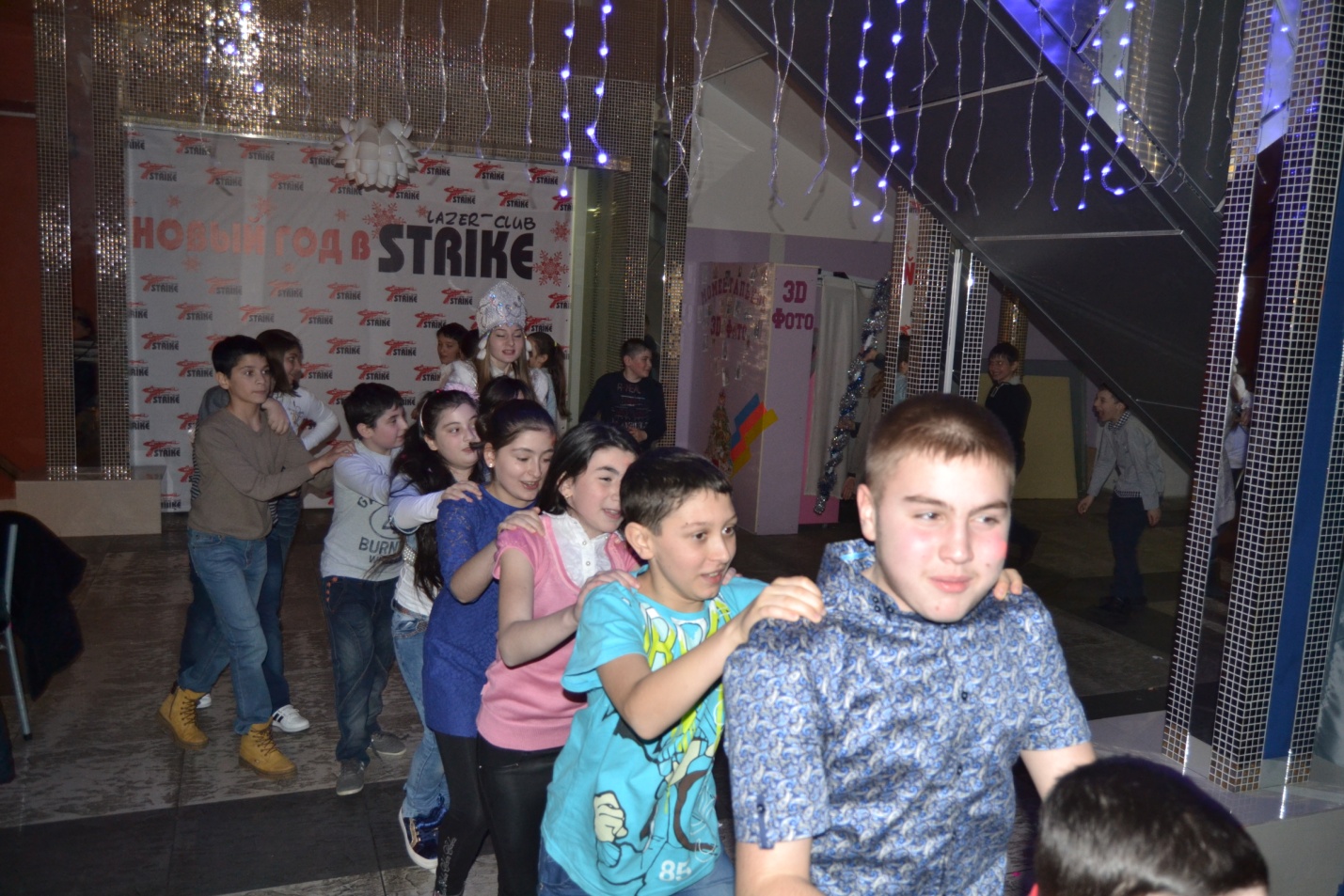 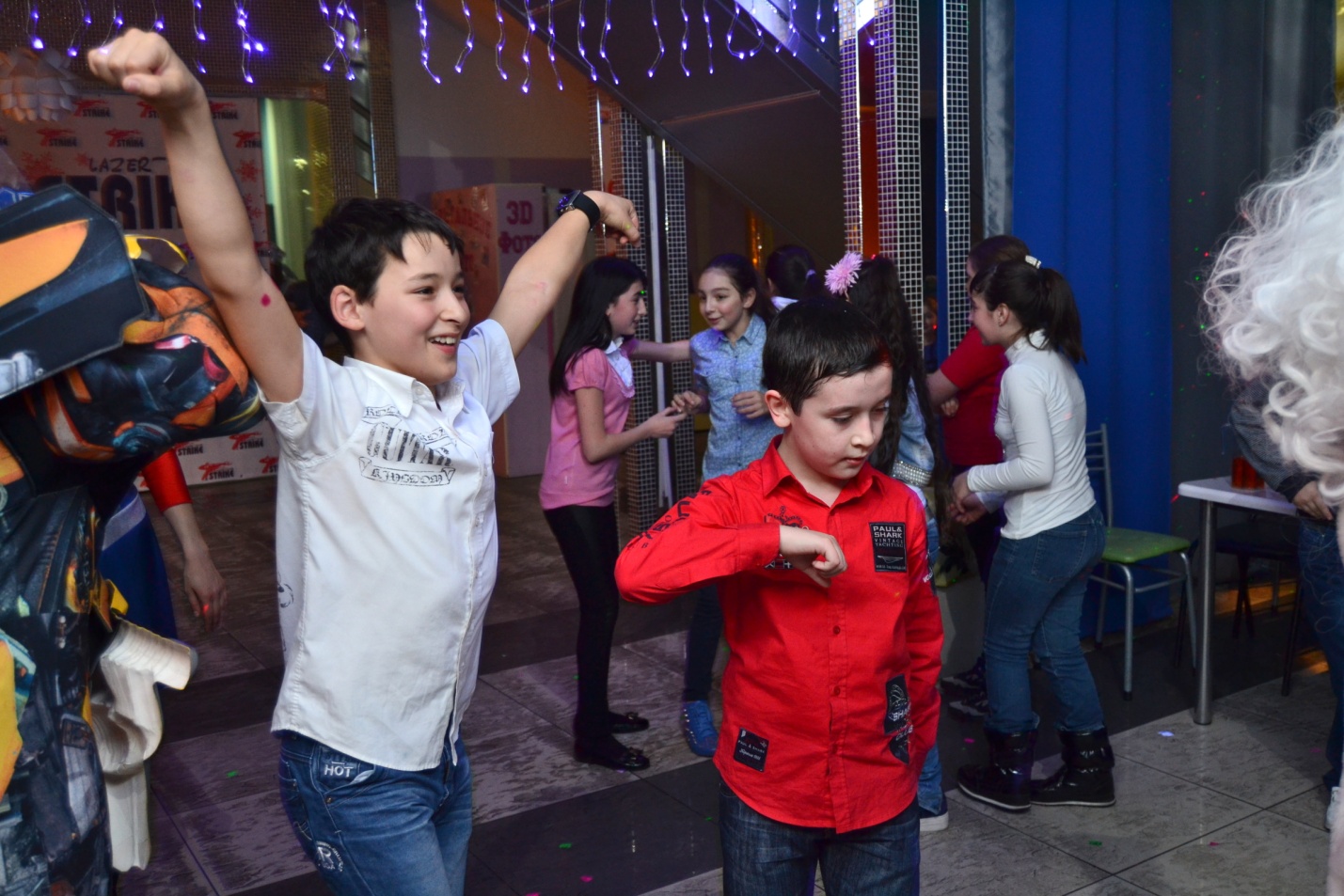 Труд человека кормит,тому без дела не сидится.Взялся за гуж,а от труда здоровеет.Без трудаа человека – труд.Кто любит трудиться,не говори, что не дюж.Землю красит солнце,дивные всходы дают.Человек от лени болеет,не вытащишь и рыбку из пруда.Воля и труда лень портит.